Publicado en   el 06/06/2014 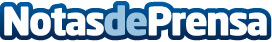 Los accionistas de Deoleo suscriben el acuerdo para la reestructuración accionarial y financiera del grupoDatos de contacto:Nota de prensa publicada en: https://www.notasdeprensa.es/los-accionistas-de-deoleo-suscriben-el-acuerdo Categorias: Industria Alimentaria http://www.notasdeprensa.es